<Insert your company’s logo here. Apply your company’s branding (fonts, colors, illustration or images) to the rest of the document as desired.><Insert your company’s logo here. Apply your company’s branding (fonts, colors, illustration or images) to the rest of the document as desired.><Insert your company’s logo here. Apply your company’s branding (fonts, colors, illustration or images) to the rest of the document as desired.><Insert your company’s logo here. Apply your company’s branding (fonts, colors, illustration or images) to the rest of the document as desired.><Insert your company’s logo here. Apply your company’s branding (fonts, colors, illustration or images) to the rest of the document as desired.>Welcome to your new OfficeWelcome to your new OfficeWelcome to your new OfficeWelcome to your new OfficeWelcome to your new OfficeWith Office, you can get things done from virtually anywhere. You can access, share, and co-author documents with Office integrating with OneDrive for Business and SharePoint. You can also download the Office Mobile apps to help you access everything you need to work seamlessly from nearly any device while you’re on the move.With Office, you can get things done from virtually anywhere. You can access, share, and co-author documents with Office integrating with OneDrive for Business and SharePoint. You can also download the Office Mobile apps to help you access everything you need to work seamlessly from nearly any device while you’re on the move.With Office, you can get things done from virtually anywhere. You can access, share, and co-author documents with Office integrating with OneDrive for Business and SharePoint. You can also download the Office Mobile apps to help you access everything you need to work seamlessly from nearly any device while you’re on the move.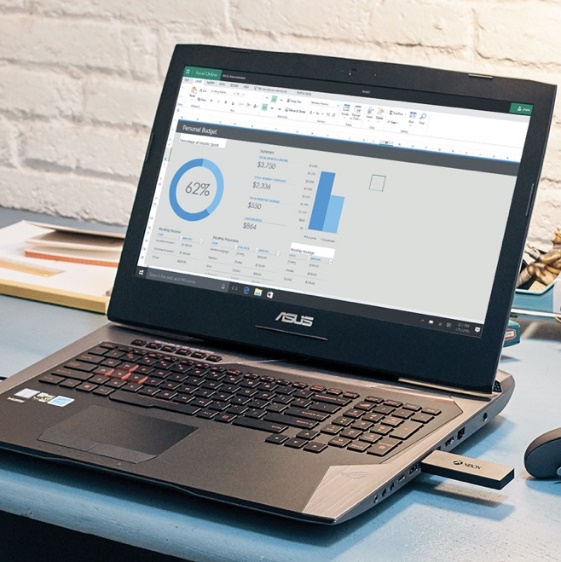 The new Office enables you to:• Work collaboratively with your group across all your devices. Learn more >>• Work with the very latest version of your documents. All the time. Learn more >>• Work from the very latest versions of Word, Excel, PowerPoint, and Outlook. Learn more »The new Office enables you to:• Work collaboratively with your group across all your devices. Learn more >>• Work with the very latest version of your documents. All the time. Learn more >>• Work from the very latest versions of Word, Excel, PowerPoint, and Outlook. Learn more »The new Office enables you to:• Work collaboratively with your group across all your devices. Learn more >>• Work with the very latest version of your documents. All the time. Learn more >>• Work from the very latest versions of Word, Excel, PowerPoint, and Outlook. Learn more »The new Office enables you to:• Work collaboratively with your group across all your devices. Learn more >>• Work with the very latest version of your documents. All the time. Learn more >>• Work from the very latest versions of Word, Excel, PowerPoint, and Outlook. Learn more »The new Office enables you to:• Work collaboratively with your group across all your devices. Learn more >>• Work with the very latest version of your documents. All the time. Learn more >>• Work from the very latest versions of Word, Excel, PowerPoint, and Outlook. Learn more »Join the networkJoin the networkJoin the networkJoin the networkJoin the network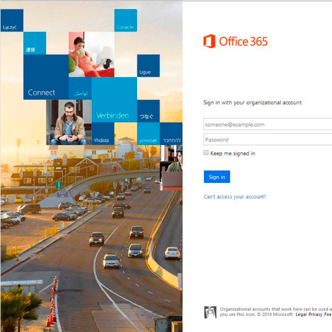 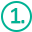 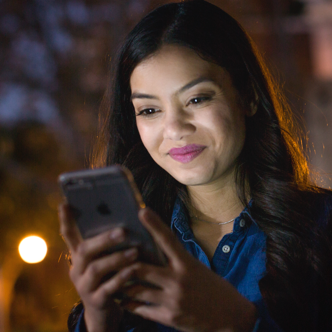 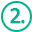 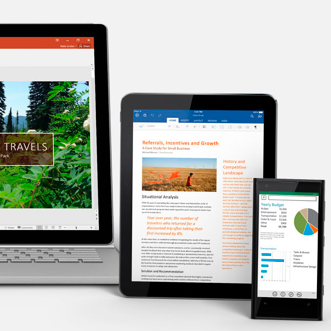 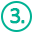 Sign into OfficeSign into OfficeSet up Office on your devices, including iOS or Android Set up Office on your devices, including iOS or Android Start to create,
share, and collaborate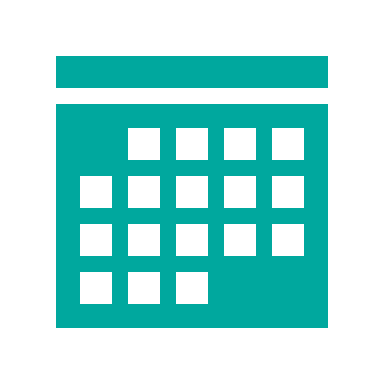 Join us on <fill in date> for tips on getting started with
Microsoft Office.Get started »Join us on <fill in date> for tips on getting started with
Microsoft Office.Get started »Join us on <fill in date> for tips on getting started with
Microsoft Office.Get started »Join us on <fill in date> for tips on getting started with
Microsoft Office.Get started »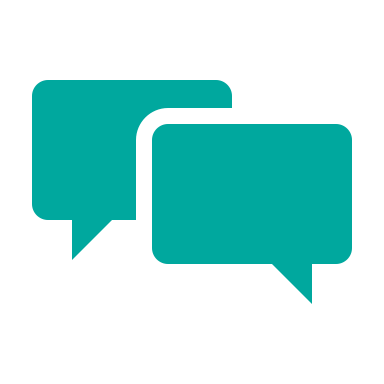 Share your questions or feedback.<insert email alias or Yammer group link for company>Share your questions or feedback.<insert email alias or Yammer group link for company>Share your questions or feedback.<insert email alias or Yammer group link for company>Share your questions or feedback.<insert email alias or Yammer group link for company>Explore training resourcesExplore training resourcesExplore training resourcesExplore training resourcesExplore training resources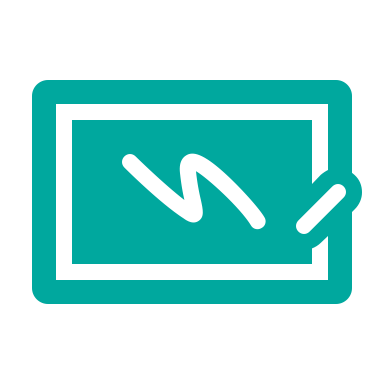 See what you can do with Office »Watch the welcome video »Explore training resources »Learn from Office experts »See scenarios using Office »See what you can do with Office »Watch the welcome video »Explore training resources »Learn from Office experts »See scenarios using Office »See what you can do with Office »Watch the welcome video »Explore training resources »Learn from Office experts »See scenarios using Office »See what you can do with Office »Watch the welcome video »Explore training resources »Learn from Office experts »See scenarios using Office »